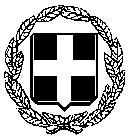     ΕΛΛΗΝΙΚΗ ΔΗΜΟΚΡΑΤΙΑ	ΚΟΖΑΝΗ  21-1-2020             --------------------------	ΠΡΟΣ: ΤΑ Μ.Μ.Ε.     ΔΙΟΙΚΗΣΗ         3ης Υ.ΠΕ. ΜΑΚΕΔΟΝΙΑΣ                                                             ΓΕΝΙΚΟ ΝΟΣΟΚΟΜΕΙΟ ΚΟΖΑΝΗΣ «ΜΑΜΑΤΣΕΙΟ»ΔΕΛΤΙΟ ΤΥΠΟΥΝέο ιατρικό προσωπικό προσλήφθηκε στο Γενικό Νοσοκομείο Κοζάνης "Μαμάτσειο", το οποίο προσήλθε, υπέγραψε και ανέλαβε υπηρεσία τις τελευταίες ημέρες. Οι νέοι γιατροί είναι οι εξής:Βασιλάκος Γεώργιος, Δ/ντής ΨυχιατρικήςΑρσενά Αλεξάνδρα, Επικουρική Ιατρικής ΒιοπαθολογίαςΜαξιμιάδου Άλκηστη, Ειδικευόμενη ΠαιδιατρικήςΗ Διοίκηση και το υπόλοιπο προσωπικό του Νοσοκομείου τους εύχονται κάθε επιτυχία στο έργο τους.	Ο ΔΙΟΙΚΗΤΗΣ		       ΣΤΕΡΓΙΟΣ ΓΚΑΝΑΤΣΙΟΣ